RRM training syllabus Chapter 1 INTRODUCTION / TURN AROUND PROCESSSubjectElementObjectiveTrainer/trainee activity and key notestimeTools /mediaTurn around processIntroduction15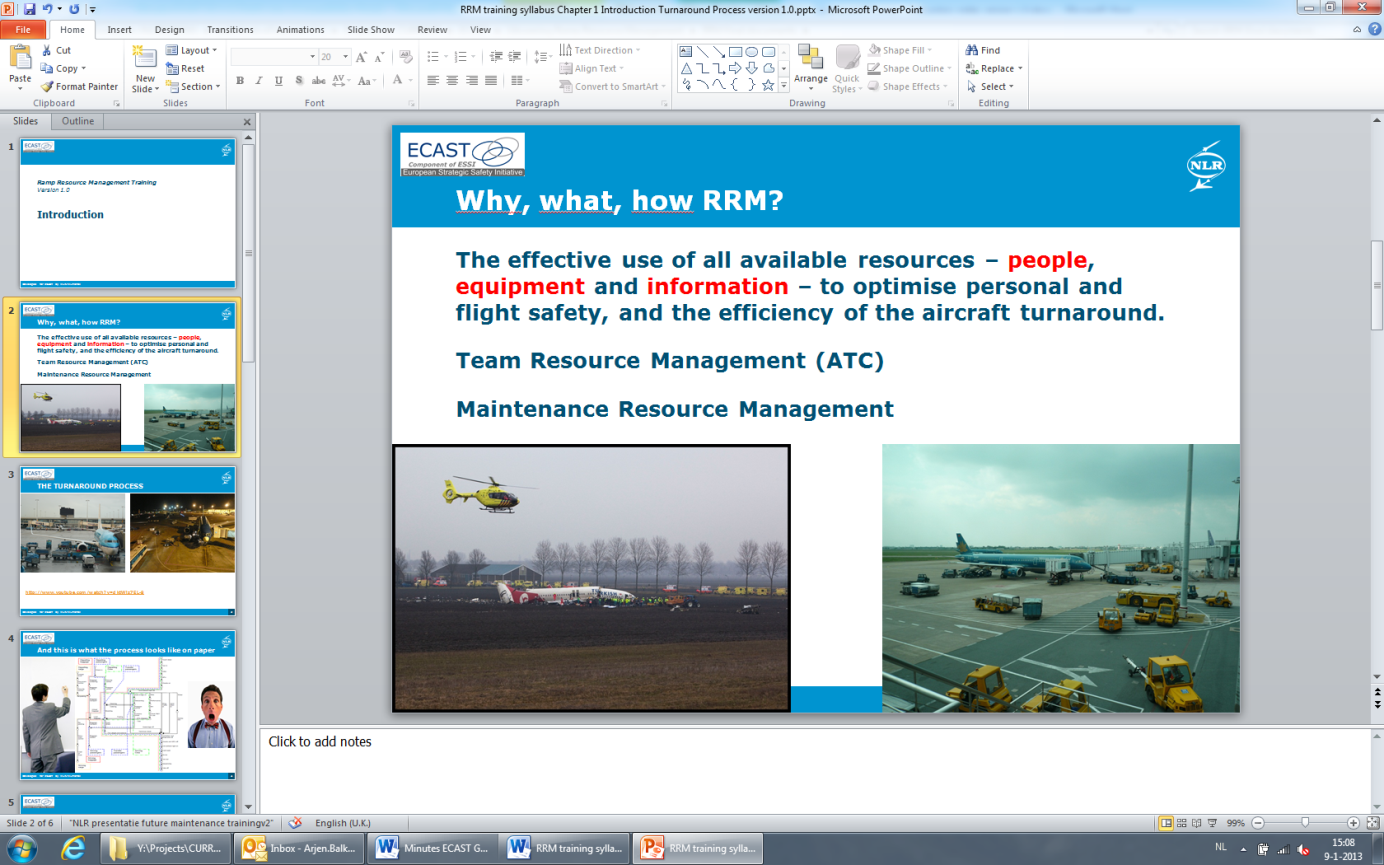 Turn around processGet to know each otherIntroduce RRMIntroduce method of trainingInstructor introductionStudent introductionRRM introduction:What do you think it is? What are we going to do today?Short explanation: CRM, HF cause of accidents, now in ATC and medical: TRM, in maintenance MRM…….and now RRM Training introduction: facilitation versus instruction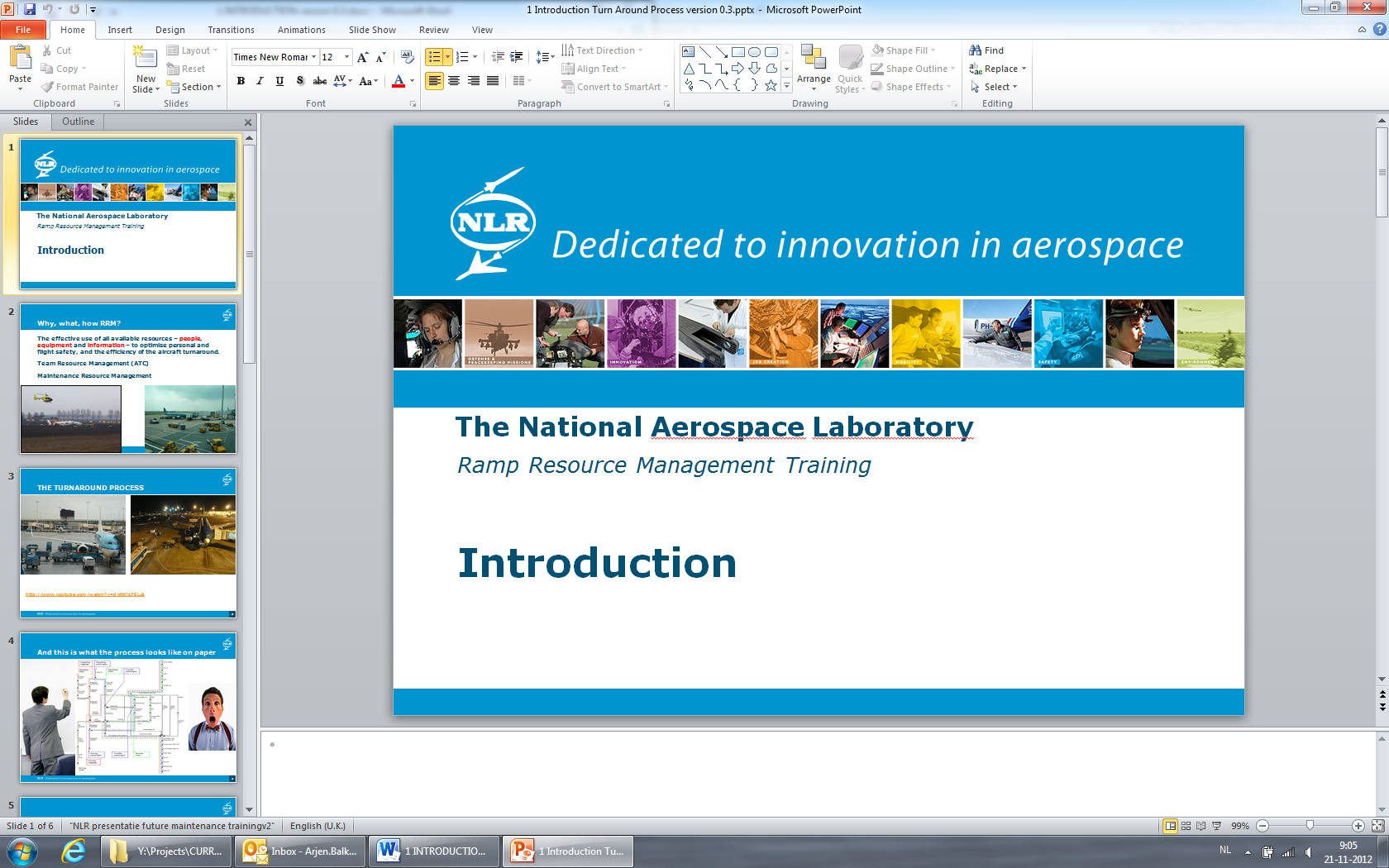 Turn around processTurn around processUnderstanding the ‘bigger’ pictureFeels part of a larger processShow videoAsk the trainees to observe the following: How many different parties are involvedHow many different peopleIdentify two or three tasks/point in the process  where you have seen things go wrong/right10Turn around processType and role of actorsDependenciesUnderstanding the roles and interests  of other actorsUnderstanding similarities and differences in interestsFocuses on common goalsConsiders interests of other actorsUnderstanding the dependencies between the various actors/processesConsiders the importance of a safe aircraft handlingConsiders the limitations of other actorsEmphasize the complexity and the interdependence of the different parties involved in the ramp activitiesDependencies Time PlaceInformationCritical pathGo back to the introduction and the different roles of the trainees:Who interacts with whom? What do you need from that partner in the process? Any good/bad practices?8Pressures on the processAwareness of pressures and their effect on the turnaround processAdequately manages pressures to prevent additional risksAsk what influences there are on their work and the potential safety issues related to this (write on flip-over) and Ask how they deal with it.DisturbancesWeatherResources (space, equipment, manpower)Time pressure……Write catchwords on flip-overEmphasize that a chain is as strong as its weakest link and that the objective of this training is to support good practices and make effective use of all available resources: people, equipment and information to optimize the safety and efficiency of the aircraft turnaround.1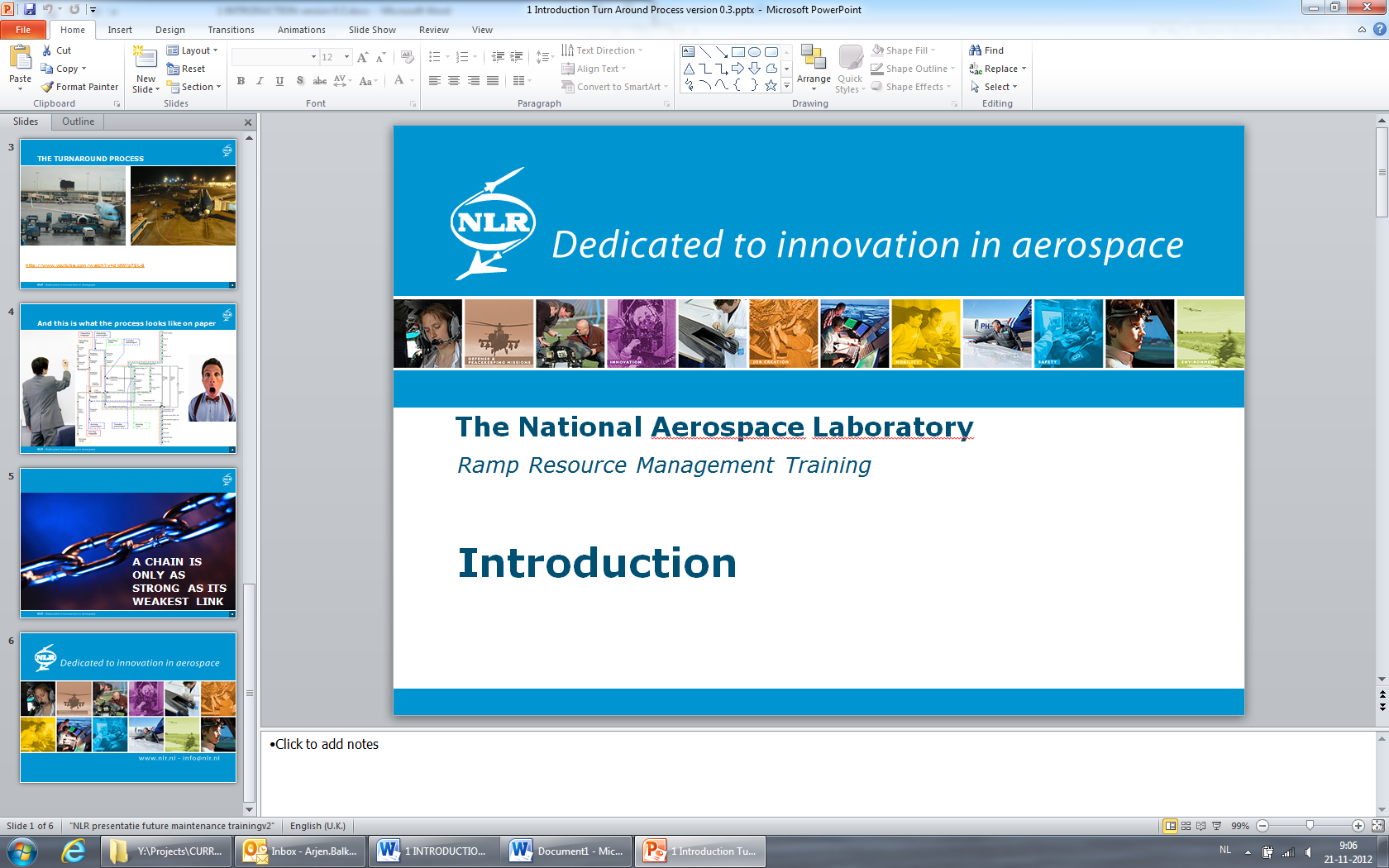 Show the different topics that will be discussed1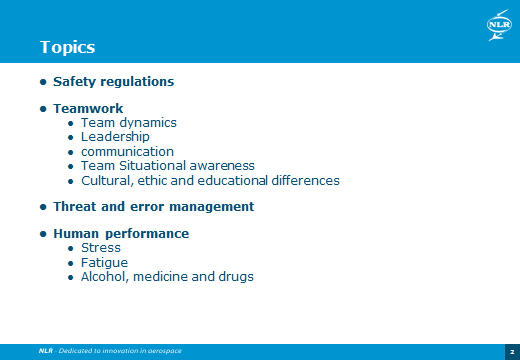 Totaltime35